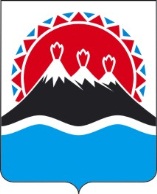 г. Петропавловск-Камчатский			           «__» _______ 2017 года Об осуществлении полномочий заказчика Министерством строительства Камчатского края и подведомственными ему краевыми государственными казенными учреждениямиВ соответствии с частью 5 статьи 26 Федерального закона от 05.04.2013 № 44-ФЗ «О контрактной системе в сфере закупок товаров, работ, услуг для обеспечения государственных и муниципальных нужд», постановлением Правительства Камчатского края от 16.07.2014 № 303-П «О Порядке взаимодействия заказчиков Камчатского края с уполномоченным органом на определение поставщиков (подрядчиков, исполнителей)» (далее –Постановление от 16.07.2014 №303-П)ПРИКАЗЫВАЮ:	1. Установить, что Министерство строительства Камчатского края осуществляет полномочия заказчика самостоятельно, за исключением случаев, предусмотренных Постановлением 16.07.2014 № 303-П.	2. Установить, что подведомственные Министерству строительства Камчатского края краевые государственные казенные учреждения:- КГКУ «Служба заказчика Министерства строительства Камчатского края»;- КГКУ «Единая дирекция по строительству» осуществляют полномочия заказчика самостоятельно, за исключением случаев, предусмотренных Постановлением 16.07.2014 №303-П.	3. Настоящий приказ вступает в силу через 10 дней после дня его официального опубликования.Министр									           Т.Б. МитинаМИНИСТЕРСТВО СТРОИТЕЛЬСТВА КАМЧАТСКОГО КРАЯПРИКАЗ № 